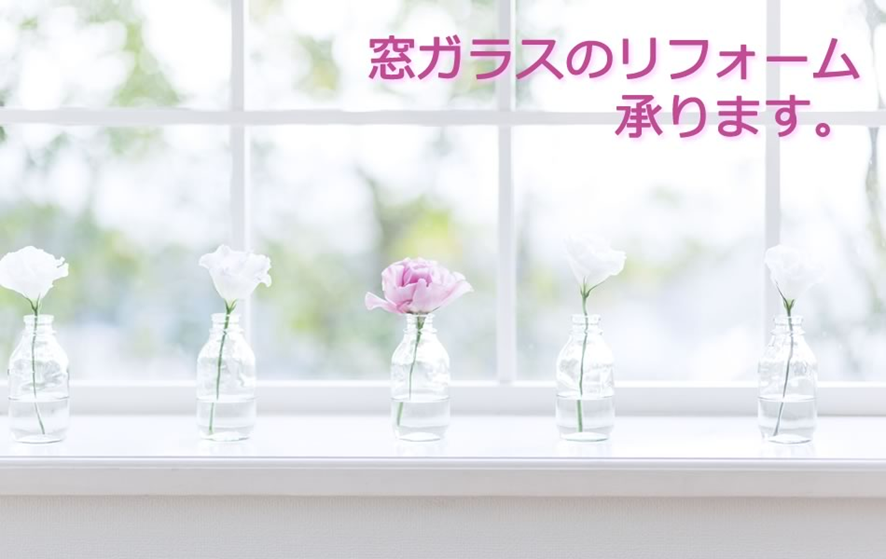 東京・杉並区中心で窓硝子・出入り口の修理・交換いたします。菊池硝子興業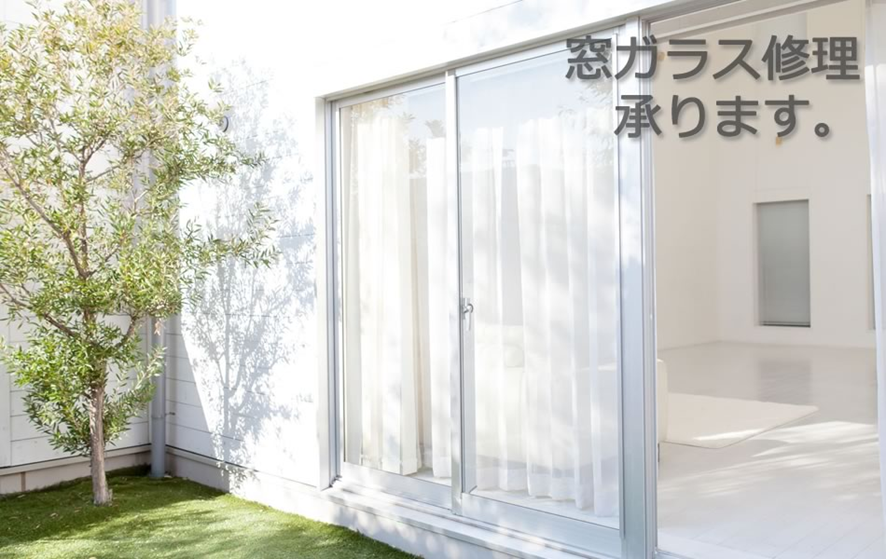 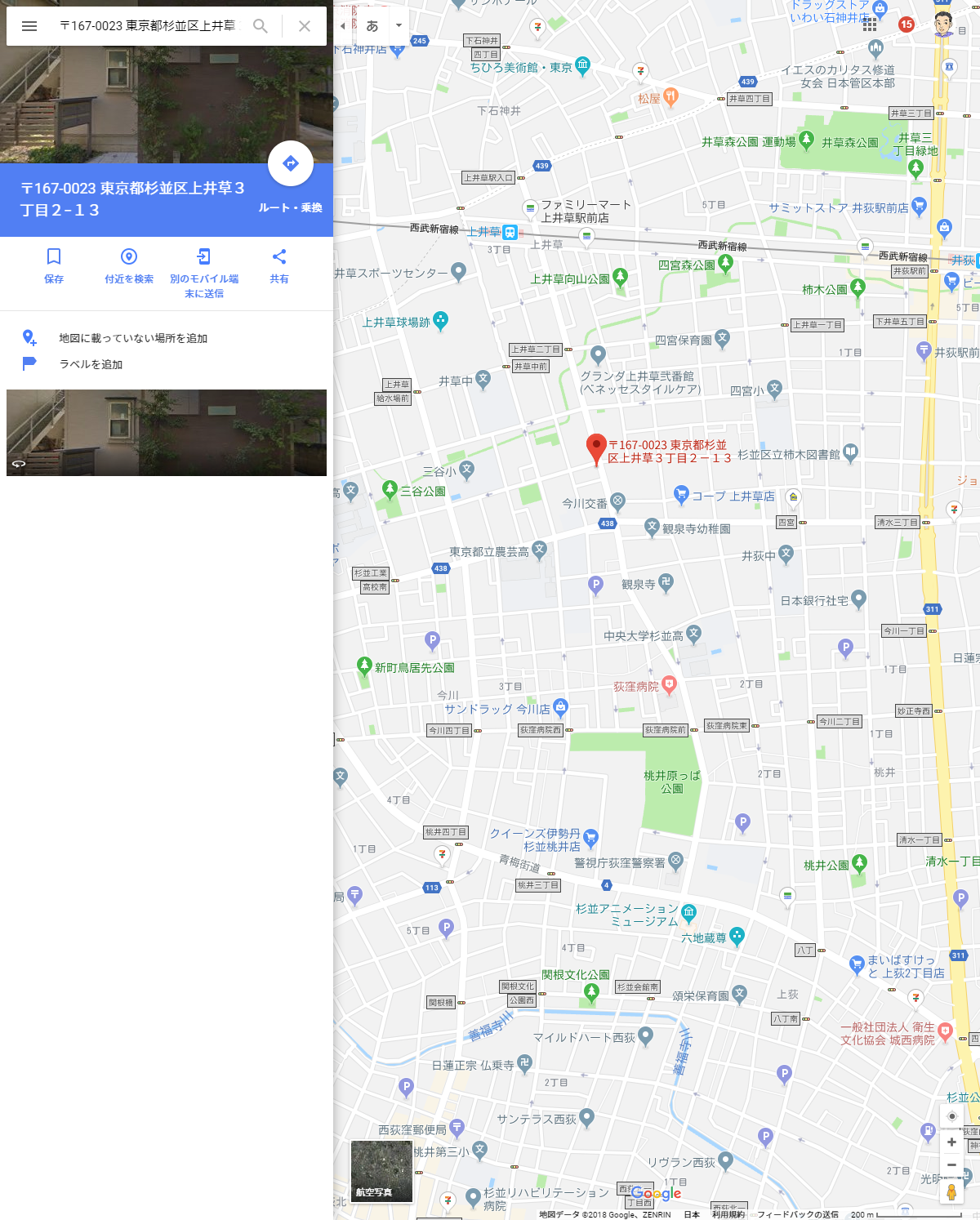 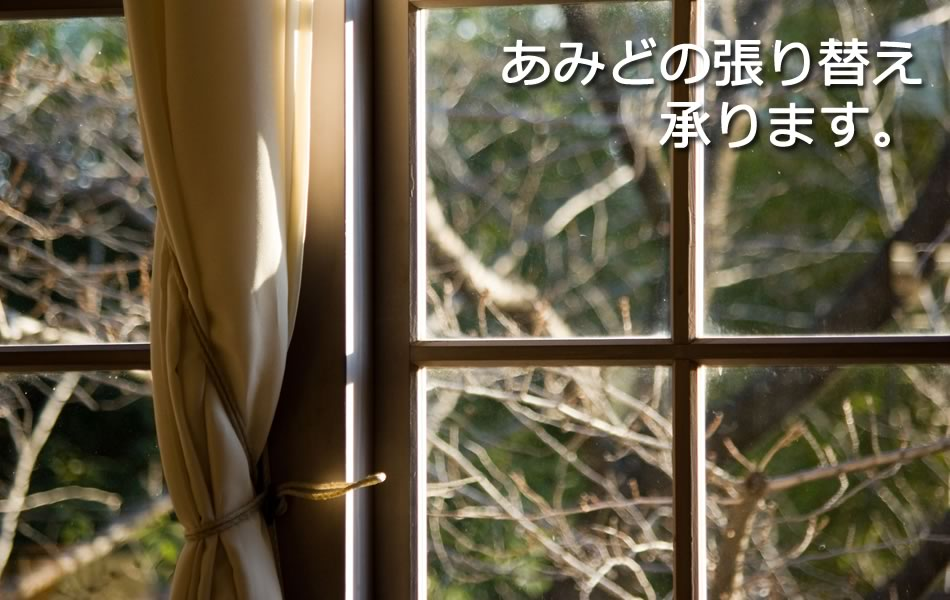 一般ガラスの修理参考価格料金表の価格は、材料費＋施工費です。( 割れたガラスの処分費は別になります。）＊詳しくは、お電話にてお問い合わせ下さい。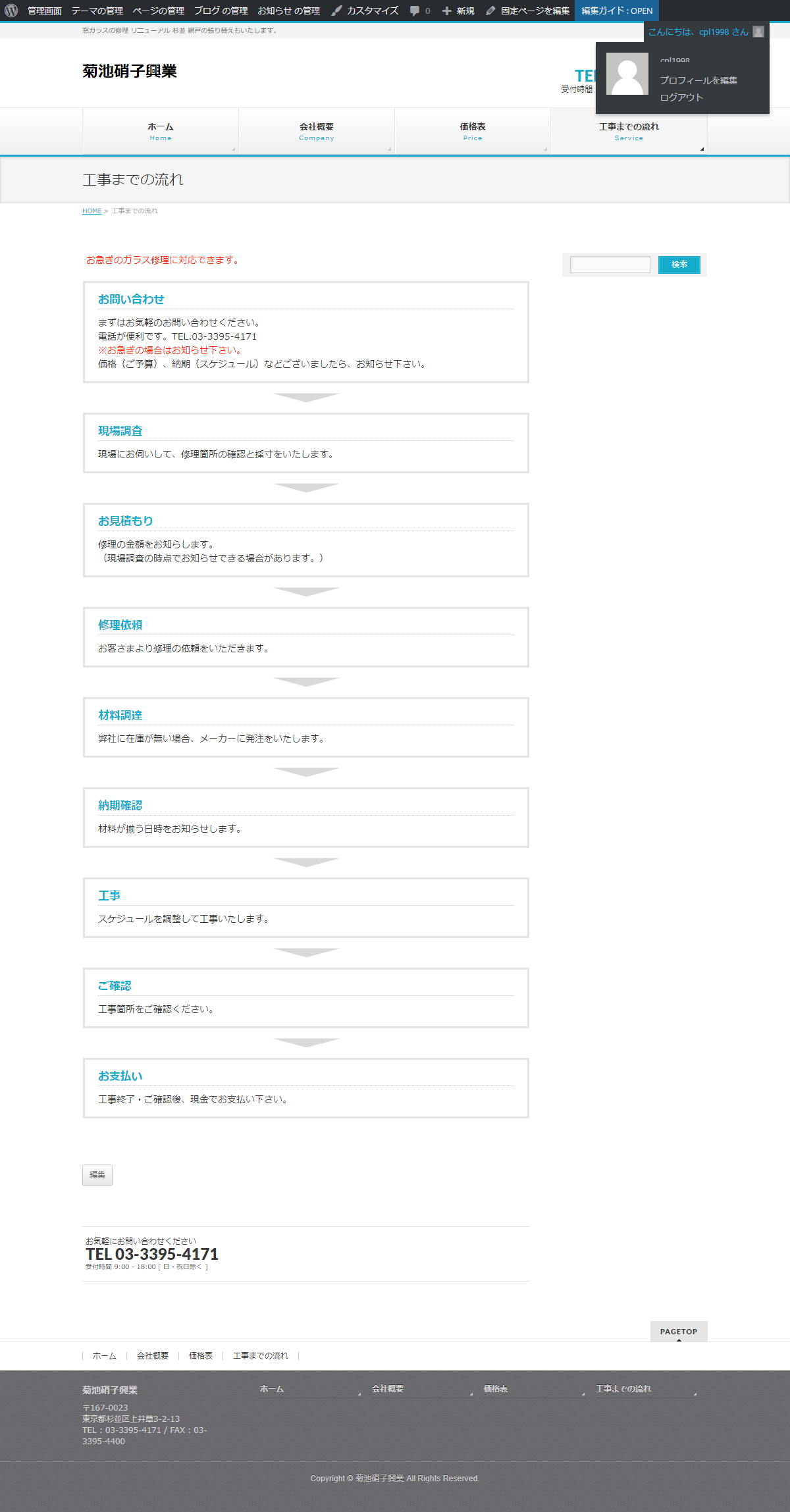 会社名菊池硝子興業住所〒167-0023
東京都杉並区上井草3-2-13電話番号03-3395-4171FAX03-3395-4400代表者菊池　隆サイズ(mm)透明
3mm/4mm透明 
5mm網入り
(くもり)網入り(透明)457×610￥5,000￥5,000￥7,500￥10,000813×914￥9,000￥13,200￥15,000￥22,500900×1800￥20,000￥24,000￥33,000￥53,000